Eduardo C. B. BittarProfessor Associado do Departamento de Filosofia e Teoria Geral do Direito da Faculdade de Direito da Universidade de São Paulo – Livre-Docente pela USP (2003) e Doutor pela USP (1999).INTRODUÇÃO AO ESTUDO DO DIREITO I e III semestre 2022O programa de Introdução ao Estudo do Direito visa a tratar de temas formativos e iniciáticos do Direito. O curso de IED procura, sobretudo, fomentar o desenvolvimento de uma visão ampla, aberta e crítica, através de um percurso conceitual básico sobre o Direito. Nesse sentido, a disciplina cumpre o papel de preparar para operar o Direito, assim como para desenvolver a compreensão dos principais conceitos e dilemas da Ciência do Direito. É nesse sentido que sua importante função propedêutica se torna um dos mais indispensáveis instrumentos de desenvolvimento do conhecimento jurídico, e de acesso aos demais conhecimentos específicos do Direito, tornando indispensável que as bases teórica, histórica e conceitual estejam solidamente estabelecidas. I semestreAo longo do I semestre, o programa da disciplina de IED tem por fim apresentar o conceito de direito, por meio de suas semelhanças e diferenças com saberes próximos, como a moral e a política, além de relacioná-lo a fenômenos sociais como a autoridade, a força e o poder. Neste semestre, se estudam noções de história da justiça, a compreensão da realidade brasileira e as fontes do Direito.II semestreAo longo do II semestre, o programa da disciplina de IED tem por fim apresentar os temas da teoria da norma e do ordenamento jurídico, da interpretação e da aplicação do Direito. Além deste conteúdo, abrange também as teorias contemporâneas do direito e as discussões presentes sobre a moralidade do direito, além de abranger os temas da decisão jurídica e da justiça dos casos concretos.OBJETIVOSOs objetivos da disciplina estão voltados para estimular a aproximação crítica do Direito, permitir a abordagem conceitual e estrutural do conhecimento jurídico, desenvolver habilidades cognitivas e formativas mínimas para lidar com o Direito, enquanto objeto de compreensão e enquanto objeto de ação profissional. Estimular a compreensão ampla, aprofundar leituras complementares, aproximar conhecimentos gerais formadores da visão do graduando são fatores importantes no processo de ensino-aprendizagem proporcionado pela disciplina, que possui nítido caráter humanista e reflexivo. METODOLOGIAOs ensinamentos teóricos, com apoio em livro didático e leituras complementares, através de aulas expositivas, com a participação do aluno no processo pedagógico, se somam às atividades de aulas programadas de seminários, integrada ao trabalho de monitores, com a resolução de casos práticos, com a leitura de textos de apoio e leituras complementares, de modo a formar a estrutura metodológica de realização dos objetivos da disciplina. AVALIAÇÃOA avaliação do desempenho do aluno na disciplina será feita através de vários mecanismos, como a presença em sala de aula, a assiduidade nas atividades de seminário e no desempenho nas atividades de avaliação.A avaliação final do aluno se dará a partir da aferição de desempenho em prova oral ou escrita, ao final do semestre letivo (peso de 0,00 a 10,00), e a partir da aferição de desempenho, participação, envolvimento e trabalho em grupo, em atividade de avaliação continuada, nas atividades de seminários (peso de 0,00 a 10,00).AVALIAÇÃO TEÓRICA: final do semestre: 0 a 10,00, através de prova oral/escrita.AVALIAÇÃO DOS SEMINÁRIOS: continuada: 0 a 10,00 nos seminários e trabalhos de monitoria.PROGRAMA DE AULAS EXPOSITIVASI SEMESTRE1. Apresentação da disciplina. Direito e Ciência.2. Conceito de Direito3. Direito e dignidade da pessoa humana 4. Direito, pessoa do Direito e sujeitos do Direito5. Direito, história e formas jurídicas6. Direito e história brasileira7. Direito, cultura brasileira e transformação social8. Direito e teoria das fontes do Direito 9. Direito e fontes do Direito em espécie10. Direito e Estado Social e Democrático de Direito 11. Direito e Constituição12. Direito, democracia e participação social13. ATIVIDADE DE REVISÃO.14. ATIVIDADE DE AVALIAÇÃO: PROVA SEMESTRAL.II. SEMESTRE15. Direito e norma jurídica16. Direito, atributos e camadas normativas17. Direito e subsistemas sociais18. Teorias sobre o sistema jurídico19. Teorias sobre o sistema jurídico20. Sistema jurídico, antinomias e lacunas21. Direito, raciocínio jurídico e linguagem22. Direito, interpretação e textos jurídicos23. Direito e decisão jurídica24. Direito e arbítrio25. Direito, razoabilidade e ponderação26. Direito e argumentação jurídica27. Direito, injustiça e justiça28. ATIVIDADE DE AVALIAÇÃO: PROVA SEMESTRALBIBLIOGRAFIA BÁSICA:BITTAR, Eduardo C. B. Introdução ao estudo do direito: humanismo, democracia e justiça. 2.ed. São Paulo: Saraiva, 2019.FERRAZ JR., Tercio Sampaio. Introdução ao estudo do direito: técnica, decisão, dominação. 6ª. edição. São Paulo: Atlas, 2010.SOUZA, Miguel Teixeira de. Introdução ao direito. Coimbra: Almedina, 2012.TELLES JR., Goffredo da Silva. Iniciação na ciência do direito. São Paulo: Saraiva, 2001.BIBLIOGRAFIA COMPLEMENTAR:ASCENSÃO, José de Oliveira. Introdução à ciência do direito. 3.ed. Rio de Janeiro: Renovar, 2005.BARBERIS, Mauro. Introduzione allo studio del diritto. Torino: Giappichelli Editore, 2014.BERGEL, Jean-Louis. Teoria geral do direito. Tradução de Maria Ermantina de Almeida Prado Galvão. São Paulo: Martins Fontes, 2006.BITTAR, Eduardo C. B. Democracia, justiça e emancipação social: reflexões jusfilosóficas a partir do pensamento de Jürgen Habermas. São Paulo: Quartier Latin, 2013.BOBBIO, Norberto. Teoria do ordenamento jurídico. 10.ed. Tradução de Maria Celeste Cordeiro Leite dos Santos. Brasília: Editora UNB, 1999.BRONZE, Fernando José. Lições de introdução ao direito. 2.ed. Coimbra: Coimbra Editora, 2006.CAMPILONGO, Celso Fernandes. O direito na sociedade complexa. São Paulo: Max Limonad, 2000.COELHO, Luiz Fernando. Teoria Crítica do Direito. Rio Grande do Sul: Sergio Fabris Editor, 1991.CUNHA, Paulo Ferreira da. Filosofia do Direito. 2.ed. Coimbra: Almedina, 2013.DIMOULIS, Dimitri. Manual de introdução ao estudo do direito. 6.ed. São Paulo: Revista dos Tribunais,  2014. DINIZ, Maria Helena. Compêndio de introdução à ciência do direito. Introdução à Teoria Geral do Direito, à Filosofia do Direito, à Sociologia Jurídica e à Lógica Jurídica. Norma Jurídica e Aplicação do Direito. 22.ed. São Paulo: Saraiva, 2011.DWORKIN, Ronald. Levando os direitos a sério. Tradução de Nelson Boeira. São Paulo: Martins Fontes, 2002.FERRAZ JUNIOR, Tercio Sampaio. Introdução ao estudo do direito: técnica, decisão, dominação. 6.ed. São Paulo: Atlas, 2010.FULLER, Lon F.O caso dos exploradores de cavernas. Tradução de Plauto Faraco de Azevedo. Porto Alegre: Sergio Antonio Fabris, 1999.FULLER, Lon L. O caso dos denunciantes invejosos: introdução práticas às relações entre direito, moral e justiça. São Paulo: RT, 2003.GILISSEN, John. Introdução histórica do Direito. Tradução de António Manuel Hespanha e I. M. Macaísta Malheiros. Lisboa: Fundação Calouste Gulbenkian, 1988.GUASTINI, Riccardo. Das fontes às normas.  Tradução de Edson Bini. São Paulo: Quartier Latin, 2005.HABERMAS, Jürgen. Direito e democracia: entre facticidade e validade. Tradução de Flávio Beno Schneichler. Volumes I e II. 2.ed. Rio de Janeiro: Tempo Brasileiro, 2003.HART, Herbert. L. A. O conceito de direito. Tradução de A. Ribeiro Mendes. Lisboa: Fundação Calouste Gulbenkian, 1986.HESPANHA, António Manuel. O caleidoscópio do direito. O direito e a Justiça nos dias e no mundo de hoje. 2.ed. Coimbra: Almedina, 2009.JUSTO, A. Santos. Introdução ao estudo do direito. 7.ed. Coimbra: Coimbra Editora,  2015.KELSEN, Hans. Teoria Geral das Normas. Trad. de José Florentino Duarte. Porto Alegre: Sergio Antonio Fabris Editor, 1986._______. Teoria pura do direito. 4a. edição. Trad. de João Baptista Machado. Coimbra: Armênio Amado Editor, 1976.KIRSTE, Stephan. Introdução à filosofia do direito. Tradução Paula Nasser. Belo Horizonte: Editora Fórum, 2013.LARENZ, Karl. Metodologia da ciência do direito. 2.ed. Tradução de José Lamego. Lisboa: Fundação Calouste Gulbenkian, 1989.LATORRE, Angel. Introdução ao direito. Tradução de Manuel de Alarcão. 5a. reimpressão. Coimbra: Almedina, 2002.MACHADO, João Baptista. Introdução ao direito e ao discurso legitimador. 22. Reimpressão. Coimbra: Almedina, 2014.MIAILLE, Michel. Introdução crítica ao direito. Tradução de Ana Prata. 2.ed. Lisboa: Editorial Estampa, 1994.NINO, Carlos Santiago. Introdução à análise do direito. Tradução Elza Maria Gasparotto. São Paulo: Martins Fontes, 2015.RAZ, Joseph. O conceito de sistema jurídico: uma introdução à teoria dos sistemas jurídicos. Tradução de Maria Cecilia Almeida. São Paulo: Martins Fontes, 2012.REALE, Miguel. Lições preliminares de direito. 27.ed. São Paulo: Saraiva, 2004.REGLA, Josep Agiló. Teoria geral das fontes do Direito. Tradução de Manuel Poirier Braz. Lisboa: Escolar Editora, 2014.ROQUE, Sebastião José. Introdução ao estudo do direito. São Paulo: ícone Editora, 1996.SOUSA, Miguel Teixeira de. Introdução ao direito. Coimbra: Almedina, 2012.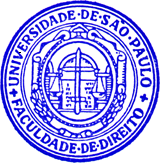 